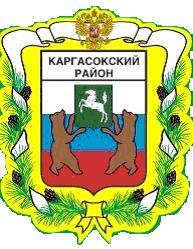 МУНИЦИПАЛЬНОЕ ОБРАЗОВАНИЕ «Каргасокский район»ТОМСКАЯ ОБЛАСТЬАДМИНИСТРАЦИЯ КАРГАСОКСКОГО РАЙОНАПОСТАНОВЛЕНИЕ(С изм.от 04.12.2012 № 238; от 26.11.2013 № 358; от 11.02.2014 №22)10.11.2010			                   № 184с. КаргасокОб утверждении муниципальной программы «Каргасокского района на период  2011-2015 годыВ соответствии с Распоряжением Главы Каргасокского района от 12.07.2010 №362 «О разработке долгосрочной муниципальной целевой программы «Газификация Каргасокского района на период 2011-2015 годы»,ПОСТАНОВЛЯЮ:1.	Утвердить муниципальную программу «Газификация Каргасокского района на период 2011-2015 годы» согласно приложению к настоящему постановлению.Опубликовать настоящее постановление в вестнике Администрации Каргасокского района.Контроль за исполнением настоящего постановления возложить на заместителя Главы Каргасокского района Бухарина Н.И.Глава Каргасокского района				А.М.РожковН.С.Муравьева2-17-48УТВЕРЖДЕНАПостановлением АдминистрацииКаргасокского районаОт 10.11.2010 № 184Муниципальная программа«Газификация Каргасокского района на период 2011-2015 годы»Паспорт ПрограммыВведениеПредмет регулирования и сфера действия  ПрограммыМуниципальная программа «Газификация Каргасокского района на период 2011-2015 годы» определяет направления и пути решения вопросов, направленных на повышение уровня газификации путем развития газораспределительных систем для создания условий газификации жилищного фонда на территории Каргасокского района. Основные термины и определениягазоснабжение - одна из форм энергоснабжения, представляющая собой деятельность по обеспечению потребителей газом;газораспределительная система - имущественный производственный комплекс, состоящий из организационно и экономически взаимосвязанных объектов, предназначенных для транспортировки и подачи газа непосредственно его потребителям;газификация - деятельность по реализации научно-технических и проектных решений, осуществлению строительно-монтажных работ и организационных мер, направленных на перевод объектов жилищно-коммунального хозяйства, промышленных и иных объектов на использование газа в качестве топливного и энергетического ресурса;потребитель газа (абонент, субабонент газоснабжающей организации) - юридическое или физическое лицо, приобретающее газ у поставщика использующее его в качестве топлива или сырья.Раздел I. Содержание проблем газификацииАнализ проблем газификацииК основным проблемам, препятствующим эффективному развитию газоснабжения в районе, можно отнести- удаленность негазифицированных потребителей от существующих газораспределительных систем;- высокая стоимость первоначальных капитальных затрат при строительстве объектов газоснабжения;- низкая доходность проектов газификации, что вызвано незначительными объемами потребления природного газа.Существующие проблемы газификации района обуславливают актуальность проведения целенаправленной политики в сфере газоснабжения природным газом и определяют необходимость комплексного программного подхода к их решению. Описание существующего положенияУровень газификации Томской области природным газом составляет 6,3%, в том числе в сельской местности 3,8 %. В целом по России эти показатели равны соответственно 63,2% и 45,5%.По состоянию на 01. 01. 2009 года удельный вес общей площади жилья, оборудованной сетевым газом в Томской области, составляет 15,5%. На рис.1 приведены показатели удельного веса общей площади жилья, оборудованной сетевым газом в Каргасокском районе за период с 2002 по 2008 годы. Рост данного показателя составляет 9,2%. Это обусловлено тем, что в районе на протяжении ряда последних лет проводилась целенаправленная работа по развитию газораспределительных сетей и подключению жилых домов к централизованному газоснабжению.Ниже приведены показатели уровня газификации жилищного фонда в разрезе муниципальных районов Томской области согласно статистическим данным за 2008 год. По Каргасокскому району удельный вес общей площади жилья, оборудованной сетевым газом, составляет 14,3%, что значительно ниже, чем в других районах области.  Объем поставки природного газа потребителям района в 2009 году составил 14837,74 тыс. куб. м.  и за период с 2006 по 2009 годы увеличился на 1477,5 тыс. куб.м.Объемы поставки природного газа потребителям Каргасокского района** - по данным ООО «Томскрегионгаз»Общая протяженность газопроводов на территории Каргасокского района составляет 122,755 км, в том числе муниципальной принадлежности – 64,631 км.Газоснабжение Каргасокского района охватывает жителей районного центра (с. Каргасок, п. Геологический, п. Нефтяников) и с. Павлово Каргасокского сельского поселения, с. Вертикос Вертикосского сельского поселения и с. Мыльджино Средневасюганского сельского поселения.Данныео газифицированном жилищном фонде** - по данным ведомственной статистикиПрирост потребителей сетевого газа в районе  за период с 2006 по 2009 годы составил 638 абонентов. Показатели развития системы газоснабжения района по годам выглядят следующим образом:Динамика развития системы газоснабжения Каргасокского района** - по данным ООО «Томскрегионгаз»Следует отметить, что населённые пункты района находятся в зоне низкой эффективности централизованного теплоснабжения. В этой связи действующая схема теплоснабжения населенных пунктов не предусматривает расширения сложившихся ранее границ централизованного теплоснабжения и темпы развития газификации нельзя считать достаточными для удовлетворения потребности населения в данном виде топлива. Оценка возможного развития ситуации в случае отсутствия решения проблемыГазификация является важнейшим процессом государственной политики в области использования природного газа, направленным на улучшение социально-экономических условий жизни населения. Согласно предварительным расчетам использование 1 тонны газа в пересчете на условное топливо обходится в среднем на 30% дешевле, чем использование других видов топливно-энергетических ресурсов.В условиях, когда энергоресурсы становятся рыночным фактором и формируют значительную часть затрат на оплату коммунальных услуг, а повышение цен на энергоносители ведут к росту тарифов на энергетические ресурсы и росту тарифного давления на организации жилищно-коммунального хозяйства, население и организации бюджетной сферы, необходимо разработка механизма оптимизации существующей коммунальной инфраструктуры, снижения коммунальных затрат путем использования наименее затратных топливно-энергетических ресурсов.Обоснование необходимости решения проблем газоснабжения программно-целевым методомОпыт реализации целевых программ на территории Каргасокского района показал, что наилучшие результаты достигаются в условиях прогнозирования направлений, сроков внедрения, финансовых источников, окупаемости инвестиций, управления процессом, то есть решения проблемы программными методами. Решение проблем газификации программным методом обусловлено следующими факторами: 1.4.1. Для повышения эффективности газификации района необходимо комплексно и системно подходить к решению различных вопросов: финансово-экономических, организационно-методических, технических.1.4.2. Эффективное решение проблем газификации невозможно в рамках текущего бюджетного финансирования, требуют привлечения бюджетных и внебюджетных средств.В условиях идущих процессов, связанных с реформированием в экономике страны, Программа может корректироваться и уточняться по годам.Обоснование взаимосвязи с приоритетами социально-экономического развития Российской Федерации, Томской области и Каргасокского района1.5.1. Программа является документом, систематизирующим уже проводимую в районе работу по организации газоснабжения населенных пунктов района в рамках муниципальной программы «Газификация Каргасокского района на период 2006-2010 годов» и является комплексным и системным планом действий  для реализации мероприятий, направленных на развитие газификации Каргасокского района в дальнейшем. Решение вопросов газификации района создадут условия для реализации мероприятий по обеспечению энергетической эффективности и энергосбережения на территории Каргасокского района. Ожидаемые социальные, экономические и экологические последствия реализации Программы потенциально являются существенными факторами формирования благоприятной среды для жизнедеятельности и повышения уровня жизни населения Каргасокского района.1.5.2. Нормативно-правовое обеспечение ПрограммыОснованием для разработки муниципальной программы «Газификация  Каргасокского района на период 2011-2015 годы»  (далее – Программа)  являются: Федеральный закон от 31.03.1999 № 69-ФЗ "О газоснабжении в Российской Федерации",Постановление Государственной Думы Томской области от 28 февраля 2008 г. N 1008 «Об энергетической стратегии Томской области на период до 2020 года»Программа социально-экономического развития муниципального образования «Каргасокский  района» Томской области;Распоряжение Главы Каргасокского района от 12.07.2010 № 362 «О разработке долгосрочной муниципальной целевой программы «Газификация Каргасокского района на период 2011-2015 годы».Раздел II. Цели и задачи Программы2.1. Основные цели ПрограммыОсновной целью Программы является повышение уровня газификации жилищного фонда  путем создания условий для  доступа к услуге газоснабжения.  2.2. Основные задачи ПрограммыВ целях достижения цели Программы необходимо решение следующих задач: - организация разработки проектных и инженерно-технических решений по развитию  газораспределительных систем;- организация строительства газораспределительных сетей;2.3. Достижение целей и задачДостижение поставленных целей и задач необходимо осуществлять через систему мероприятий:- создание организационных, правовых и экономических условий, обеспечивающих решение вопросов газификации;- привлечение инвестиционных ресурсов, в том числе средств потенциальных потребителей газа:  населения, промышленных и иных организаций;- обеспечение реализации программных мероприятий в предусмотренные сроки;- обеспечение рационального использования средств бюджетных инвестиций, направленных на реализацию программных мероприятий.2.4. Сроки реализации ПрограммыСроки реализации программы 2011 – 2015 годы2.5. Показатели реализации программыВ качестве целевых показателей, определяющих эффективность реализации Программы, приняты следующие ожидаемые значения показателей:- удельный вес общей площади жилья, оборудованной сетевым газом, %,- количество домовладений, получивших доступ к услуге газоснабжения за период реализации Программы, ед.;- протяженность газопроводов, построенных за период реализации Программы, км;Цели, задачи и показатели их достижений представлены в приложении 1 к настоящей Программе.2.6. Программные мероприятияПеречень мероприятий Программы, прогнозная стоимость их выполнения, сроки исполнения мероприятий, ответственные за выполнение мероприятий и ожидаемые показатели результата реализации мероприятий представлены в  приложении 2 к настоящей Программе.Раздел III. Оценка социально-экономического значения Программы3.1. Социально-экономическая значимость ПрограммыРезультатом реализации Программы станет повышение доступности населения к услуге газоснабжения и, как следствие, удовлетворение нужд населения в использовании природного газа на нужды отопления, горячее водоснабжение и приготовление пищи. Таким образом, программные мероприятия ориентированы на достижение целей социально-экономического развития района, направленных на формирование благоприятной среды для жизнедеятельности населения.Общее количество домовладений в Каргасокском сельском поселении 4150 ед.  Имеют доступ к использованию природного газа 1729 домовых хозяйств. Ожидается, что в  результате реализации программных мероприятий количество домовладений, имеющих доступ к услуге газоснабжения природным газом, составит 3350 ед. Показатель социальной эффективности Программы определен следующим образом:Сэ   = (С'кол - Скол) х (1 - Скол), где:С'кол - доля домовых хозяйств, которые будут иметь доступ к услуге газоснабжения после реализации Программы.С'кол = 3350 / 4150 = 0,807Скол - доля домовых хозяйств, которые имеют доступ к услуге газоснабжения в настоящее время. Скол = 1729 / 4150 = 0,417 Сэ = (0,807 –   0,417) х (1   –  0,417)  =  0,227Показатели социальной  эффективности Программы3.2. Оценка эффективности реализации ПрограммыСоотношение бюджетных инвестиций направленных на реализацию Программы к внебюджетным средствам  может составить:С = Би / Ви = 87 924,8 / 117 360,0 = 0,749,  гдеБи – бюджетные инвестиции на реализацию программы, тыс. руб.;Ви – внебюджетные инвестиции (средства населения) в газификацию жилых помещений, тыс. руб.Раздел IV. Механизмы реализации и управления Программой. Ресурсное обеспечение Программы4.1.Механизм реализации ПрограммыВ современных условиях на первый план выходит оценка экономических последствий принятия решений. Выбор направления использования природного газа и инвестиционная привлекательность проектов газоснабжения определяется эффективностью, целесообразностью и готовностью потребителей к приему газа. В основу механизма реализации настоящей Программы положен принцип экономической целесообразности и заинтересованности всех участников процесса газификации. Разработка  проектных и инженерно-технических решений  по развитию  сетей газоснабжения.Реализация мероприятий по данному направлению позволит выработать технические решения  для строительства сетей газоснабжения и обосновать объемы финансирования их строительства. Прогнозный объем финансирования мероприятий по разработке проектных и инженерно-технических решений составит 8 207,8 тыс. руб. Источником финансирования являются средства бюджета муниципального образования «Каргасокский район».Строительство газопроводовПрограммой предусмотрено строительство порядка 42-х км газопроводов, что позволит 1 304  домовладениям получить доступ к сети централизованного газоснабжения. Количество домовладений прогнозируется с учетом развития жилищного строительства. Объем бюджетных инвестиций на строительство газопроводов составит по предварительным расчетам 79 717 тыс. руб.  Перечень программных мероприятий представлен в приложении 2 к настоящей Программе.Ресурсное обеспечение ПрограммыФинансирование программных мероприятий обеспечивается за счет средств бюджетов различного уровня  и иных внебюджетных источников, не запрещенных законодательством Российской Федерации. Ресурсное обеспечение долгосрочной МЦП   представлено в приложении 3 к настоящей программе. При запланированном финансировании мероприятий Программы на очередной финансовый год в больших или меньших объемах, чем ею предусмотрено, производится корректировка суммы инвестирования по мероприятиям Программы путем внесения соответствующих изменений.4.2.Источники финансирования Программных мероприятийБюджетными ресурсами являются:- поступления по другим целевым федеральным и областным программам, направленным на развитие коммунальной инфраструктуры в сельской местности;Также для получения средств из бюджетов различного уровня необходимо  участие в федеральной и областной адресной инвестиционной программе в порядке, установленном нормативными правовыми актами Российской Федерации.Внебюджетными ресурсами могут быть отнесены средства населения и других инвесторов, заинтересованных в реализации программы. Предполагается, что  общий объем средств населения, направленных на газификацию жилых помещений может составить 117 360 тыс. руб.тыс. руб. из расчета средней стоимости  газификации одного домовладения в размере 90 000 руб. Организационно-функциональная структура управления реализацией ПрограммыЗаказчиком Программы выступает Администрация Каргасокского района Управление реализацией Программы и контроль за ходом ее выполнения осуществляется  Межведомственной рабочей комиссией (далее – Комиссия). Состав комиссии и положение о комиссии  утверждается распоряжением Администрации Каргасокского района. Исполнителями мероприятий Программы являются МКУ УЖКХ и КС и специализированные организации на конкурсной основе. Система управления должна включать:- отслеживание хода реализации Программы;- наличие обратной связи с исполнителями мероприятий Программы;- корректировку мероприятий Программы;- обеспечение выполнения мероприятий Программы финансовыми и другими ресурсами;- установление ежегодной отчетности о ходе выполнения ее мероприятий.4.3. Оценка рисков реализации ПрограммыРиски реализации Программы можно разделить на факторы внешние, не зависящие от исполнителей Программы, и внутренние, с которыми исполнители Программы не смогли справиться. К внешним факторам можно отнести:- изменение федерального или регионального законодательства;- значительное ухудшение экономической ситуации в регионе;- возникновение чрезвычайных ситуаций.Из внутренних факторов можно выделить следующие:- ограниченность сроков реализации мероприятий;- ограниченность финансирования программных мероприятий.В силу различного финансового состояния граждан фактическое финансирование мероприятий по газификации жилищного фонда может не соответствовать прогнозному, что не позволит достичь целевых показателей реализации программы.  Раздел V. Контроль за ходом реализации программыКонтроль за ходом реализации Программы осуществляется в соответствии с п.п. 2.5.11. п. 2.5. раздела 2 и в соответствии с разделом 7 Порядка разработки, реализации и оценки эффективности долгосрочных муниципальных целевых программ, утвержденного постановлением Главы Каргасокского района от 27.05.2009 № 84.Приложение 1к муниципальной программе«Газификация Каргасокского районана период 2011-2015 годы»на период 2011-2015 годы»Показатели эффективности реализации Муниципальной программы «Газификация Каргасокского района на период 2011-2015 годы»**  Возможна корректировка значений показателей  в соответствии с утверждаемыми изменениями ПрограммыПриложение 2к муниципальной программе«Газификация Каргасокского района на период 2011-2015 годы»Перечень программных мероприятийПриложение 3к муниципальной программе«Газификация Каргасокского района на период 2011-2015 годы»Обеспечение муниципальной программы **  -  Объемы финансирования МЦП  могут подлежать корректировке при формировании бюджета муниципального образования «Каргасокский район»  на очередной финансовый год и плановый период.Наименование муниципальной программы«Газификация Каргасокского района на период 2011-2015 годы»Инициатор предложения о разработке муниципальной программыАдминистрация Каргасокского районаКоординатор муниципальной программыЗаказчик муниципальной программыАдминистрация Каргасокского районаИсполнитель муниципальной программыМуниципальное казенное учреждение «Управление жилищно-коммунального хозяйства и капитального строительства муниципального образования «Каргасокский район»Разработчик муниципальной программы  Муниципальное казенное учреждение «Управление жилищно-коммунального хозяйства и капитального строительства муниципального образования «Каргасокский район»Цели и задачи муниципальной программыОсновной целью Программы является повышение уровня газификации жилищного фонда путем создания условий для  доступа к услуге газоснабжения.В целях достижения цели Программы необходимо решение следующих задач: - организация разработки проектных и инженерно-технических решений  по развитию  газораспределительных систем; - организация строительства газораспределительных сетей.Показатели целей и задач муниципальной программы (с детализацией по годам реализации муниципальной программы)Удельный вес общей площади жилья, оборудованной сетевым газом, %Количество домовладений, имеющих доступ к сети газоснабжения, ед. Протяженность муниципальных газопроводов, кмСроки реализации муниципальной программы      2011 – 2015 годыОбъемы и источники финансирования муниципальной программы (с детализацией по годам)Объемы финансирования могут подлежать корректировке при    формировании бюджета муниципального образования «Каргасокский район» на очередной финансовый год и плановый период   Основные направления расходования средств:НИОКР (тыс. руб.)Инвестиции (тыс. руб.)87 924,8Прочие (тыс. руб.)Ожидаемые показатели эффективности муниципальной программыЭкономическая эффективность Программы определяется  снижением средств населения на оплату коммунальных услуг.Экологическая эффективность Программы выражается в снижении уровня загрязнения окружающей природной среды и улучшение экологической обстановки в районе (за счет снижения серосодержащих выбросов в атмосферу при использовании твердого топлива, сохранение лесных массивов).Социальная эффективность Программы характеризуется созданием благоприятных условий проживания населения, обеспечением нормальных условий для жизни будущих поколений, улучшением демографической ситуации в районе. Организация управления муниципальной программы и контроль за ее реализациейУправление программой осуществляет рабочая комиссия, утвержденная распоряжением Администрации Каргасокского районаНаселенный пунктКоличество газифицированных домовладений, ед.Населенный пунктКоличество газифицированных домовладений, ед.Населенный пунктКоличество газифицированных домовладений, ед.Каргасок (п. Геологический и п. Нефтяников включительно)1729Павлово180Вертикос84Мыльджино53ИТОГО2046ГодЧисло потребителей природного (сетевого) газа, абонентЧисло потребителей природного (сетевого) газа, абонентЧисло потребителей природного (сетевого) газа, абонентПрирост числа потребителейГодВсегов том числев том числеПрирост числа потребителейГодВсегонаселениепрочие потребителиПрирост числа потребителей20061465141748200715931547461282008190018514930720092103204657203Наименование показателяЗначениеДоля домовых хозяйств, которые имеют доступ к услуге газоснабжения в настоящее время. 0,417Доля домовых хозяйств, которые будут иметь доступ к услуге газоснабжения после реализации Программы.0,807Социальная эффективность                                     0,227Цели и задачи ПрограммыНаименование целевых показателейИсточник определения значения показателейФактическое значение показателей на момент разработки муниципальной программы2010 годОжидаемое изменение значений показателей по годам реализации ПрограммыОжидаемое изменение значений показателей по годам реализации ПрограммыОжидаемое изменение значений показателей по годам реализации ПрограммыОжидаемое изменение значений показателей по годам реализации ПрограммыОжидаемое изменение значений показателей по годам реализации ПрограммыЦелевое значение показателей при окончании реализации ПрограммыЦели и задачи ПрограммыНаименование целевых показателейИсточник определения значения показателейФактическое значение показателей на момент разработки муниципальной программы2010 годОчередной финансовый год2011 годВесь период реализации ПрограммыВесь период реализации ПрограммыВесь период реализации ПрограммыВесь период реализации ПрограммыЦелевое значение показателей при окончании реализации ПрограммыЦели и задачи ПрограммыНаименование целевых показателейИсточник определения значения показателейФактическое значение показателей на момент разработки муниципальной программы2010 годОчередной финансовый год2011 год2012 год2013 год2014 год2015 годЦелевое значение показателей при окончании реализации Программы123567891011Цель 1Цель 1Цель 1Цель 1Цель 1Цель 1Цель 1Цель 1Цель 1Цель 1Повышение уровня газификации жилищного фонда путем создания условий для доступа к услуге газоснабжения  Удельный вес общей площади жилья, оборудованной сетевым газом, %Статистическая отчетность15,419,525,3  28,531,438,538,5Задача 1Задача 1Задача 1Задача 1Задача 1Задача 1Задача 1Задача 1Задача 1Задача 1Организация разработки проектных решений  по развитию  газораспределительных системКоличество домовладений, получивших возможность доступа к сети газоснабжения, ед.Ведомственная отчетность2046257027452770289033503350Задача 2Задача 2Задача 2Задача 2Задача 2Задача 2Задача 2Задача 2Задача 2Задача 2Организация строительства газораспределительных сетейПротяженность муниципальных газопроводов, кмВедомственная отчетность64,63 77,5377,6985,3 94,2 106,7106,7Цель ПрограммыЗадачи ПрограммыМероприятияСроки исполнения, годОбъем финансирования, всего, тыс. руб.В том числе за счет средствВ том числе за счет средствВ том числе за счет средствВ том числе за счет средствВ том числе за счет средствВ том числе за счет средствВ том числе за счет средствОтветственные исполнителиПоказатели результата мероприятияЦель ПрограммыЗадачи ПрограммыМероприятияСроки исполнения, годОбъем финансирования, всего, тыс. руб.Федерального бюджетаОбластного бюджетаРайонного бюджетаБюджетов поселенийБюджетов поселенийБюджетов поселенийВнебюджетных источниковОтветственные исполнителиПоказатели результата мероприятияПовышение уровня газификации жилищного фонда  путем создания условий для  доступа к услуге газоснабжения  Задача 1. Организация разработки проектных решений  по развитию  газораспределительных систем1. Выбор подрядных организаций для разработки проектно-сметной документации2011-2015МКУ УЖКХ и КСЭкономия средств предусмотренных на разработку ПСД до  5%Повышение уровня газификации жилищного фонда  путем создания условий для  доступа к услуге газоснабжения  Задача 1. Организация разработки проектных решений  по развитию  газораспределительных систем2. Разработка проектно-сметной документации на газификацию с. Каргасок, в том числе: 2011-20158 207,88 207,8МКУ УЖКХ и КСКоличество домовладений, получивших возможность доступа к сети газоснабжения, 1304 ед.Повышение уровня газификации жилищного фонда  путем создания условий для  доступа к услуге газоснабжения  Задача 1. Организация разработки проектных решений  по развитию  газораспределительных систем2.1. Газификация  микрорайона в границах ул. Береговая – ул. Энтузиастов 201127,027,0МКУ УЖКХ и КСКоличество домовладений, получивших возможность доступа к сети газоснабжения, 1304 ед.Повышение уровня газификации жилищного фонда  путем создания условий для  доступа к услуге газоснабжения  Задача 1. Организация разработки проектных решений  по развитию  газораспределительных систем2.2. Газификация  микрорайона в границах ул. Береговая – ул. Энтузиастов 20121590,81590,8МКУ УЖКХ и КСКоличество домовладений, получивших возможность доступа к сети газоснабжения, 1304 ед.Повышение уровня газификации жилищного фонда  путем создания условий для  доступа к услуге газоснабжения  Задача 1. Организация разработки проектных решений  по развитию  газораспределительных систем2.3. Газификация микрорайона «Старый Каргасок»2013600,0600,0МКУ УЖКХ и КСКоличество домовладений, получивших возможность доступа к сети газоснабжения, 1304 ед.Повышение уровня газификации жилищного фонда  путем создания условий для  доступа к услуге газоснабжения  Задача 1. Организация разработки проектных решений  по развитию  газораспределительных систем2.4. Газификация микрорайона «ЦРБ»20141336,01336,0МКУ УЖКХ и КСКоличество домовладений, получивших возможность доступа к сети газоснабжения, 1304 ед.Повышение уровня газификации жилищного фонда  путем создания условий для  доступа к услуге газоснабжения  Задача 1. Организация разработки проектных решений  по развитию  газораспределительных систем2.5. Газоснабжение мкр. в границах ул. Пушкина - ул. Лесная, пер. Производственный - ул. Красноармейская с. Каргасок20141654,01654,0МКУ УЖКХ и КСКоличество домовладений, получивших возможность доступа к сети газоснабжения, 1304 ед.Повышение уровня газификации жилищного фонда  путем создания условий для  доступа к услуге газоснабжения  Задача 1. Организация разработки проектных решений  по развитию  газораспределительных систем2.6. Разработка проектной документации на расширение газораспределительных сетей в с. Каргасок и газификацию населенных пунктов района.20153000,03000,0МКУ УЖКХ и КСКоличество домовладений, получивших возможность доступа к сети газоснабжения, 1304 ед.Цель ПрограммыЗадачи ПрограммыМероприятияСроки исполнения, годОбъем финансирования, всего, тыс. руб.В том числе за счет средствВ том числе за счет средствВ том числе за счет средствВ том числе за счет средствВ том числе за счет средствВ том числе за счет средствВ том числе за счет средствОтветственные исполнителиПоказатели результата мероприятияЦель ПрограммыЗадачи ПрограммыМероприятияСроки исполнения, годОбъем финансирования, всего, тыс. руб.Федерального бюджетаОбластного бюджетаРайонного бюджетаРайонного бюджетаБюджетов поселенийВнебюджетных источниковВнебюджетных источниковОтветственные исполнителиПоказатели результата мероприятияПовышение уровня газификации жилищного фонда  путем создания условий для  доступа к услуге газоснабжения  Задача 2.Организация строительства газораспределительных сетей1. Выбор подрядных организаций для осуществления строительства газораспределительных сетей2011-2015МКУ УЖКХ и КСЭкономия средств предусмотренных на строительство газораспределительных сетей до 5%Повышение уровня газификации жилищного фонда  путем создания условий для  доступа к услуге газоснабжения  Задача 2.Организация строительства газораспределительных сетей2. Работы по строительству газораспределительных сетей 2011-201579 717,024 500,055 217,055 217,0ххМКУ УЖКХ и КСПовышение уровня газификации жилищного фонда  путем создания условий для  доступа к услуге газоснабжения  Задача 2.Организация строительства газораспределительных сетей2.1. Микрорайон  в границах ул. Дорожников – пер. Производственный201127882,015500,012382,012382,0ххМКУ УЖКХ и КС Строительство газораспределительных сетей  12,9 км;Повышение уровня газификации жилищного фонда  путем создания условий для  доступа к услуге газоснабжения  Задача 2.Организация строительства газораспределительных сетей2.2.  Станция водоподготовки в с. Павлово2012445,0445,0445,0ххМКУ УЖКХ и КССтроительство газопроводов  0,16  км;Повышение уровня газификации жилищного фонда  путем создания условий для  доступа к услуге газоснабжения  Задача 2.Организация строительства газораспределительных сетей2.3. Микрорайон в границах ул. Береговая – ул. Энтузиастов 201320149300,03560,04000,05300,03560,05300,03560,0ххМКУ УЖКХ и КССтроительство газораспределительных сетей  7,6 км, газификация 175 домовладенийПовышение уровня газификации жилищного фонда  путем создания условий для  доступа к услуге газоснабжения  Задача 2.Организация строительства газораспределительных сетей2.4. Микрорайон «Старый Каргасок»  в границах ул. Новая – ул. Колхозная2014 2150,02150,02150,0ххМКУ УЖКХ и КССтроительство   газораспределительных сетей   1,9 км, 25 домовладений Повышение уровня газификации жилищного фонда  путем создания условий для  доступа к услуге газоснабжения  Задача 2.Организация строительства газораспределительных сетей2.5. Газоснабжение мкр. в границах ул. Пушкина - ул. Лесная, пер. Производственный - ул. Красноармейская с. Каргасок201420154880,09500,04880,09500,04880,09500,0ххМКУ УЖКХ и КССтроительство   газораспределительных сетей   11,5 км, 333 домовладенийПовышение уровня газификации жилищного фонда  путем создания условий для  доступа к услуге газоснабжения  Задача 2.Организация строительства газораспределительных сетей2.6. Газоснабжение мкр. ЦРБ в границах ул. Кирова – ул. Восточная, пер. Южный – ул. Школьная201513000,013000,013000,0ххМКУ УЖКХ и КССтроительство   газораспределительных сетей   10 км, 442 домовладенийПовышение уровня газификации жилищного фонда  путем создания условий для  доступа к услуге газоснабжения  Задача 2.Организация строительства газораспределительных сетей2.7. Расширение газораспределительных сетей в с. Каргасок и газификация населенных пунктов района20159000,05000,04000,04000,0ххМКУ УЖКХ и КССтроительство   газораспределительных сетей  19 км.Повышение уровня газификации жилищного фонда  путем создания условий для  доступа к услуге газоснабжения  Задача 2.Организация строительства газораспределительных сетей3. Сдача/прием объектов газификации в эксплуатацию2011-2015МКУ УЖКХ и КССдача/прием газораспределительных сетей в эксплуатацию в установленные срокиНаименование ресурсовЕд. изм.ПотребностьПотребностьПотребностьПотребностьПотребностьПотребностьНаименование ресурсовЕд. изм.ВсегоВ том числе по годамВ том числе по годамВ том числе по годамВ том числе по годамВ том числе по годамНаименование ресурсовЕд. изм.ВсегоОчередной финансовый год 2011 гПлановый периодПлановый периодПлановый периодПлановый периодНаименование ресурсовЕд. изм.ВсегоОчередной финансовый год 2011 г2012 год2013 год(Плановый год )2014 год(Плановый год )2015 годРасходы на реализацию муниципальной программы, всего, в том числе:тыс. руб.87 924,827 909,02 035,89 900,013 580,034 500,0Финансовые ресурсы, в том числе по источникам финансирования:тыс. руб.87 924,827 909,02 035,89 900,013 580,034 500,0местный бюджет000000областной бюджет24 500,015 500,004 000,005 000,0районный бюджет63 424,812 409,02 035,85 900,013 580,029 500,0федеральный бюджет000000внебюджетные источники000000Распределение финансирования по видам ресурсов:материально-технические ресурсы87 924,827 909,02 035,89 900,013 580,034 500,0трудовые ресурсыххххххпрочие виды ресурсов (информационные, природные и другие) в зависимости от особенностей муниципальной программыххххххРасходы на реализацию муниципальной программы в разрезе главных распорядителей бюджетных средств:1. МКУ УЖКХ и КС87 924,827 909,02 035,89 900,013 580,034 500,0